ROBERT DAWS LEADS A STAR CAST INALAN AYCKBOURN’S HILARIOUS COMEDY BY COMMITTEETEN TIMES TABLEBILL KENWRIGHT PRESENTS THE INAUGURAL PRODUCTION OF
THE CLASSIC COMEDY THEATRE COMPANYTHE COMMITTEE FROM HELL… AND A ‘FETE’ WORSE THAN DEATH… Ten Times Table, written by multi-award-winning writer Alan Ayckbourn, will embark on a nationwide tour opening at the Theatre Royal Windsor on 8 October 2019. Ten Times Table is the inaugural production of The Classic Comedy Theatre Company, produced by Bill Kenwright and his team behind The Agatha Christie, The Classic Thriller and The Classic Screen To Stage theatre companies. Between them, these companies have enjoyed over 15 years of theatrical success across the UK.The star cast is led by TV and stage actor Robert Daws, who is most loved for his role as Dr. Gordon Ormerod in The Royal as well as his time in other hit shows such as Poldark, Outside Edge and Roger Roger. Joining him is Deborah Grant, best known for playing Wendy in Not Going Out and Deborah Bergerac in Bergerac. Emmerdale and Holby City star Gemma Oaten is joined by Robert Duncan of Drop The Dead Donkey fame and theatre veteran Mark Curry, well known for his appearances in Hollyoaks and as Kevin in Last Of The Summer Wine. Craig Gazey, famous for his portrayal of Graeme Proctor in Coronation Street completes the cast, alongside Elizabeth Power known for playing Christine Hewitt in EastEnders. The production will be directed by Robin Herford known for his work on the West End hit The Woman In Black, with lighting design by Jason Taylor and sound by Dan Samson. Set and costume design is by Michael Holt.In the long-since ‘grand’ ballroom of the local Swan Hotel, a most miscellaneous assemblage gathers to conduct the business of the Pendon Folk Festival, led by excitable chairman Ray.Unfortunately, for Ray, his calamitous committee quickly divides, as his wife Helen has a bone to pick… Add a Marxist schoolteacher, a military dog-breeder and an octogenarian secretary, and the table is set for one of comedy master Ayckbourn’s most hilarious plays. This tumultuous comedy by committee is not to be missed.NOTES TO EDITORRobert Daws’ (Ray) stage credits include: Alarms And Excursions (UK Tour), How The Other Half Loves (UK Tour), The Secret Of Sherlock Holmes (Duchess Theatre), Public Property (Trafalgar Studios), Yes Prime Minister (Trafalgar Studios), Diary Of A Nobody (Theatre Royal Northampton), Blackbird (UK Tour) and Caught In The Net (Vaudeville Theatre). Daws’ screen credits include: The Royal, Roger Roger, Jeeves and Wooster, Outside Edge, Rock and Chips, New Tricks, Doc Martin, Little Cracker – Daddy’s Little Princess, Holby City, Poldark, Father Brown, Death in Paradise, Midsomer Murders, An Unkind Word, Swimming With Men, Sick Note, Casualty, Sword Of Honour, Take A Girl Like You, You Can Choose Your Friends, The Mystery Of Men, The Missing Postman, The Bill, Game Set And Match, Lovejoy, Embassy, The Dirty Dozen, A Bit Of Fry And Laurie, The Unfolding, Arthur's Dyke, Land of the Blind, According to Colin, The Great Escape Two and Richard Ordinary.Deborah Grant’s (Helen) stage credits include: The Case Of The Frightened Lady (UK Tour), A Judgement In Stone (UK Tour), The Small Hours (UK Tour), And Then There Were None (UK Tour), Black Coffee (UK Tour), Antigone (Southwark Playhouse), Witness For The Prosecution (Theatre Royal Windsor), Absurd Person Singular (UK Tour), The Master Builder (Pentameters Theatre), Deadly Nightcap (Theatre Royal Windsor), The Gentle Hook (UK Tour), A Touch of Danger (Theatre Royal Windsor), A Murder Is Announced (Theatre Royal Windsor), A Woman Of No Importance (UK Tour), Catch Me If You Can (Theatre Royal Windsor), Daphne (Basingstoke Haymarket Theatre), An Ideal Husband (The Old Vic), Barnum (London Palladium), Bedroom Farce (Prince Of Wales Theatre), Present Laughter (Aldwych Theatre), Stage Struck (The Mill at Sonning), Watch On The Rhine and Lips (both at the National Theatre). Grant’s screen credits include: Not Going Out, Doctors, Casualty, Holby City, Mutual Friends, Diamond Geezer II, Peak Practice, Bob Martin, The Thing About Vince, Roger Roger, Jonathan Creek, Crown Prosecutor, Screen One, Westbeach, Bergeraic, Bread, Medics, Victoria Wood, Room At The Broom, Victoria Wood: As Seen On TV, Mr Palfrey Of Westminster, Another Bouquet, Bouquet Of Barbed Wire, Princess Alexandra Of Denmark, UFO, The Power Game, London Has Fallen, Scandal, I Want What I Want, The Magic Christian and Otley. Gemma Oaten’s (Sophie) stage credits include: Up n Under (Gordon Craig Theatre), Bedroom Farce (Gordon Craig Theatre). Oaten’s screen credits include: Film Stars Don’t Die In Liverpool, Casualty, Emmerdale, Holby City. Craig Gazey’s (Eric) stage credits include: Julius Caesar, The Tempest, Anthony & Cleopatra (RSC); Merchant of Venice, Holding Fire (Shakespeare’s Globe); Harvest (Royal Court); Cleansed (Oxford Stage Company); The Santaland Diaries (Birmingham Rep); Monkey, My Generation (West Yorkshire Playhouse); Third Floor (Trafalgar Studios); Before it Rains (Sherman Theatre): The Full Monty (West End); The Night Before Christmas (West End); The Hypochondriac (Theatre Royal Bath & Tour);  My Brother, My Sister & Me (Polka Theatre).Gazey’s screen credits include: Coronation street, The Bill, The Royal, (ITV); The Circle (Channel 4); Criminal Justice, Doctors (BBC) and most recently the Russell T Davies series Years & Years (BBC).Robert Duncan’s (Lawrence) stage credits include: Twelve Angry Men (Garrick Theatre & UK Tour), Rehearsal For Murder (UK Tour), A Judgement In Stone (UK Tour), The Lady Vanishes (UK Tour), Jane Eyre (Theatre Clwyd), Weiss’s Marat/Sade (West Yorkshire Playhouse), An Ideal Husband (UK Tour), Rosencrantz And Guildenstern Are Dead (Jersey Opera House), Norman Conquests (UK Tour) and Caught In The Net (Vaudeville Theatre). Duncan’s screen credits include: Drop The Dead Donkey, Casualty, EastEnders and Where The Heart Is. Mark Curry’s (Donald) stage credits include: Move Over, Mrs Markham (The Mill Theatre), Wicked (Apollo Victoria Theatre), The Small Hours (Theatre Royal Windsor), And Then There Were None (UK Tour), All Creatures Great And Small (UK Tour), Victor/Victoria (Southwark Playhouse), Wife Begins At Forty (Yvonne Arnaud Theatre), Company (Southwark Playhouse), Talent (Menier Chocolate Factory), The Rocky Horror Show (UK Tour), Tons Of Money (Theatre Royal Windsor & UK Tour), Absurd Person Singular (Theatre Royal Windsor), Appetite (Theatre Royal Windsor), Joking Apart (UK Tour), Bedroom Farce (Theatre Royal Windsor), London Suite (UK Tour), Far From The Maddening Crowd (UK Tour), Season’s Greetings (Theatre Royal Windsor), Neville’s Island (Library Theatre Manchester), Singin’ In The Rain (Lincoln Theatre Royal), They’re Playing Our Song (Basingstoke Theatre Company), Noises Off (UK Tour), The Woman In Black (Fortune Theatre), The Happiest Days Of Your Life (Theatre Royal Windsor) and Charley’s Aunt (UK Tour). Curry’s screen credits include: Hollyoaks, Christmas Carol, Last Of The Summer Wine, Doctors, Bread, Blue Peter, Catchphrase, Record Breakers and Bugsy Malone. Elizabeth Power’s (Audrey) stage credits include: The Mousetrap (St. Martins Theatre), Dead Guilty (UK Tour), Stepping Out (West Yorkshire Playhouse), Jubilee (Cardiff International Music Festival), The Taming of the Shrew (Bristol Old Vic), The Double Dealer (Hong Kong Festival), Two Cities (Palace Theatre), Trelawney (Bristol Old Vic, Sadler’s Wells Theatre, Prince of Wales Theatre), Cole (Mermaid Theatre), Brief Encounter (Lyric Theatre), A Murder is Announced (Theatre Royal Windsor), Just Between Ourselves (Theatre Royal Windsor), Alone Together Again (The Mill at Sonning), Stepping Out (The Mill at Sonning), Blithe Spirit (The Mill at Sonning), Ten Times Table (The Mill at Sonning), The Picture of Dorian Gray (UK Tour), Witness for the Prosecution (UK Tour) and Verdict (UK Tour). Power’s screen credits include: EastEnders, Crown Court, Juliet Bravo, Cat's Eyes and Doctors. LISTINGSTEN TIMES TABLE BY ALAN AYCKBOURNDIRECTED BY ROBIN HERFORDPRODUCED BY BILL KENWRIGHT & THE CLASSIC COMEDY THEATRE COMPANY8 OCTOBER – 7 DECEMBER 2019 UK TOURCast Headshots: Available to download HEREArtwork: Available to download HEREWebsite: www.kenwright.comTwitter: @BKL_Productions Instagram: @bklproductions DATES & VENUESPRESS CONTACT: EMMA HOLLAND PR (EHPR)W:  www.emmahollandpr.comEmma Holland 			                Georgie RobinsonE: emma@emmahollandpr.com		E: georgie@emmahollandpr.comM: 0791 709 4203				M: 0751 211 2776Natasha Haddad				Madeleine RalphE: natasha@emmahollandpr.com		E: madeleine@emmahollandpr.comM: 07967 175 221				M: 07872 895 051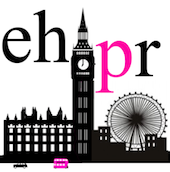 Theatre Royal Windsor8 – 19 October Theatreroyalwindsor.co.uk01753 853 888Sheffield Lyceum Theatre 21 – 26 OctoberSouthport Theatre 28 – 31 October Sheffieldtheatres.co.uk0114 249 6000waterfrontsouthport.co.uk033 33 44 5000Newcastle Theatre Royal4 – 9 November Theatreroyal.co.uk08448 11 21 21Malvern Festival Theatre 11 – 16 November Malvern-theatres.co.uk01684 892277Eastbourne Devonshire Park Theatre 18 – 23 November Eastbournetheatres.co.uk01323 412 000Guildford Yvonne Arnaud Theatre 25 – 30 NovemberYvonne-arnaud.co.uk01483 44 00 00Bath Theatre Royal 2 – 7 December Theatreroyal.org.uk01225 448844